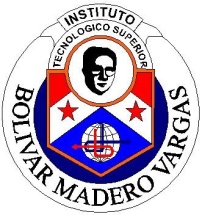 CARRERA: DESARROLLO DE SOFTWARESUBPROYECTO: PRÁCTICAS PRE-PROFESIONALES PROPUESTA DE ESQUEMA PARA PRESENTAR INFORME DE PRÁCTICASPARTES DEL INFORMEIDENTIFICACIÓN DEL INFORME  (Parte preliminar)Cubierta (Ver Anexo 1):Logo del InstitutoNombre del InstitutoNombre del Informe de PrácticasNombre del Practicante, ApellidosCédula del PracticanteLugar y fecha de elaboración del informe.	Portada (Ver Anexo 2):Logo del InstitutoNombre del InstitutoLogo de la Empresa e Identificación de la EmpresaNombre del Informe de PrácticasNombre del Practicante, ApellidosCédula del PracticantePeriodo de realización de la prácticaNombre del Tutor AcadémicoNombre del Tutor Empresarial	Lugar y fecha de elaboración del informe.1.3	Carta de Aprobación del Tutor Académico (Ver Anexo 3)1.4	Carta de Aprobación del Tutor Empresarial (Ver Anexo 4)1.5	DEDICATORIA (Opcional)1.4	AGRADECIMIENTO(S) (Opcional).1.5	ÍNDICE (Ver Anexo  5)2.	CUERPO DEL TRABAJOINTRODUCCIÓNExposición breve y concisa de la actividad de pasantías, sus objetivos, empresa donde se realizó, aspectos significativos que contribuyeron en su desarrollo, dificultades o limitaciones, estructura básica del informe.CAPITULO I (en una sola hoja debe ir este título)OBJETIVOS DE LAS PRÁCTICAS		Objetivo GeneralObjetivos EspecíficosCAPITULO II IDENTIFICACIÓN DE LA ORGANIZACIÓNNombre de la Empresa, ubicación, reseña históricaVisión, Misión, Objetivos, Políticas, Normas, Valores.Estructura OrganizativaDescripción del Departamento o Departamentos donde se realizaron las Prácticas: funciones, recursos humanos, técnicos, distribución de espacios (si procede).CAPITULO III PROGRAMA DE PRÁCTICASPlan de Trabajo (Ver Anexo 6)Descripción de las Actividades realizadasRecursos (Técnicos, humanos, materiales, otros).3.	CONCLUSIONES Y RECOMENDACIONES		Conclusiones		Recomendaciones4.	CONSULTAS Y REFERENCIAS BIBLIOGRÁFICAS5.	ANEXOSSoporte de supervisión por parte del Tutor AcadémicoDe las actividades realizadas: cada anexo de las actividades realizadas será enumerado  como B1, B2,… Bn; en hojas separadas) también anexar fotos.Nota importante: cada estructura del informe no lleva números, estos fueron utilizados sólo para presentar el esquema.INFORME DE PRÁCTICASPRACTICANTE: Sr. Luis Miguel Aguilar López.  Machala, 28 de Febrero del 2019INFORME DE  PRÁCTICASPracticante: Luis Miguel Aguilar López.  C.I: 070817638-2Carrera: Análisis de SistemasTutor Institucional o Empresarial: Lic. Omar Tovar Tutor Académico: Ing. Sist. Andrea Cartuche J.Machala, Febrero 2019CARTA DE APROBACIÓN DEL TUTOR ACADÉMICOEn mi carácter de Tutor Académico, hago constar que he leído el Informe de Prácticas realizadas en la Empresa  _________________________________, en el lapso _____________________ presentado por el (la) estudiante ________________________________, portador de la cédula de identidad No. ________________, cursante de la carrera de Desarrollo de Software y considero que cumple con los requisitos exigidos para su presentación final.En la ciudad _______, a los ___  días del mes de _____de  2019____________________Ing. Andrea Cartuche JaraTutor AcadémicoC.I. 070413682-9CARTA DE APROBACIÓN DEL TUTOR EMPRESARIALLOGOTIPO DE LA EMPRESA FORMATO DE HABER REALIZADO LAS PASANTIAS PARA LOS TECNOLOGOSMachala, ___________________  del ___Dr. SERGIO ALIPIO MERA CAMPOVERDERECTOR DEL INSTITUTO SUPERIOR TECNOLÓGICO PARTICULAR“BOLÍVAR MADERO VARGAS”Ciudad.-De mi consideración:De conformidad con el convenio establecido entre el INSTITUTO SUPERIOR TECNOLÓGICO PARTICULAR “BOLÍVAR MADERO VARGAS”, que Ud. regenta y la empresa que me honro en gerenciar; y una vez que el(la) Señor(ita)______________________ha culminado exitosamente la PRÁCTICA, tengo a bien informarle a Usted lo siguiente:El(la) Señor(ita)________________ha desarrollado su práctica pre profesional en esta Empresa desde________________hasta la presente fecha, contabilizando 400 horas tutoriadas por esta Institución.ASISTENCIA.- en relación a esta actividad, él (la) Sr(ita)_________________ durante todo el tiempo de trabajo fue puntual en su asistencia y sin faltar a sus labores.DESTREZA.- durante el desarrollo de sus tareas e él (ella) encomendadas y que tuvieron relación con la Carrera de Desarrollo de Software, se pudo apreciar su eficiente desarrollo, demostrando cada vez habilidad y destreza en la operación de los equipos de Computación e Informática.Finalmente tengo a bien indicar a Ud. señor Rector que, él (la) Sr(ita)___________durante el tiempo que desempeñó su trabajo en esta Empresa demostró ACTITUDES de responsabilidad, respeto y solidaridad personal y empresarial.En tales circunstancias él (la) Sr(ita) en mérito al CUMPLIMIENTO, ASISTENCIA, DESTREZA, ACTITUD y APTITUD, se ha hecho acreedora a la nota de .......................... sobre 10 Puntos (La nota será calificada de 1 a 10 Puntos SOBRE 10 Puntos ).En la seguridad de haber cumplido con vuestro encargo y las cláusulas establecidas en el convenio, cumplo en expresarle a usted los sentimientos de consideración y estima más distinguidos.Atentamente,FIRMA DE REPRESENTANTE DE LA EMPRESA Y SELLO DE LA MISMAÍNDICE GENERALPág. INTRODUCCIÒN	I  AGRADECIMIENTO	II OBJETIVOS DEL PASANTE	IIICAPITULO I: DESCRIPCIÒN DE Nombre de  o Razón de 	5Reseña histórica	5Misión y Visión 	5 Estructura Organizacional (Organigrama  Funcional)	6Actividad Económica o Social de 	6CAPITULO II: DESCRIPCIÒN DEL DEPARTAMENTO DONDE REALIZÒ Organigrama	7Funciones	7CAPITULO III: ACTIVIDADES REALIZADAS DURANTE LAS PASANTÌAS                            Plan de Trabajo	 9Cronograma de Actividades ------------------------------------------------------- 11CONCLUSIONES	18RECURSOS UTILIZADOS	19RECOMENDACIONES	20REFERENCIAS  BIBLIOGRAFICAS  	21ANEXOS	22